2019 SeasonTicket ProgramsJANUARY 29thHospice One Day Intensive with Compassus Hospice and Denver HospiceFEBRUARY 26thTBDMARCH 26thActivity Upkeep: The Who, What, When, and Why Of It All with Olivia MogabAPRIL 30thPrimary Diagnosis & ICD-10-CM Code, the Key to PDPM Payment with Sabina Harte and Georgia BergerMAY 28thRetention Is a Verb: Beyond Pizza and Gift Cards with Erin LawlessJUNE 25thAddressing Mental Health Needs & Challenges with Pam Rios-Menter and Brett ShoemakerJULY Is Your Emergency Plan Working For You?ORCreativity and Compliance Can Co-Exist with TBDAUGUST Sepsis & Infection Control and the Work Environment with TBD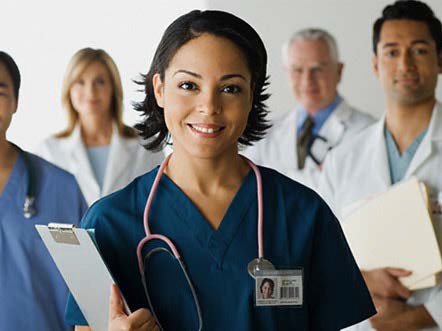 Your Best Professional Development ValueCHCA/CCALSEASON TICKET!The Colorado Health Care Association & Center for Assisted Living offers a diverse array of quality, timely and innovative professional development programs for 2019.Purchasing a SEASON TICKET ensures your staff eight (8) targeted long term care training programs.Three (3) staff members from facilities with season ticket access may attend any season ticket programs throughout the year. Each additional registrant pays only $50.00. Payment by Mastercard, Visa or American Express is accepted.•	$750.00 Deadline January, 4, 2019•	$1,500.00 Non-MembersAll classes will be held at the CHCA Education Center in Denver. 
In-person seating is limited to the first 50 registrants.All classes available via CHCA Digital Classroom.Complete the registration form on reverse.CHCA/CCAL 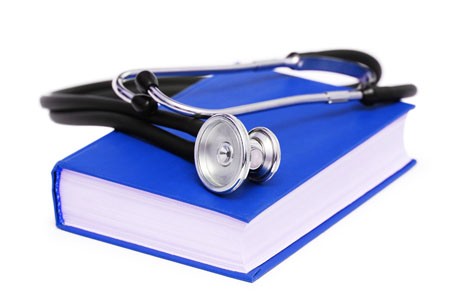 2019 SEASON TICKETREGISTRATION FORMQuality Through EducationDate:  	CHCA/CCAL Purchase OrderName:  	Facility:  	Address:  	City:  	State:	Zip: 	 Phone: ( 	) ________________Ext.____Fax: ( 	) 	Email Address:  	 Bill our Facility	 Payment enclosed Pay by Visa/MasterCard/AMEX (Please call 303-861-8228 for payment)THIS IS A LIMITED TIME OFFER. SEND IN YOU REGISTRATION TODAY TO TAKE ADVANTAGE OF SAVINGS!•	For a listing of educational programs and events click here to go to our events calendar!•	Please call 303.861.8228 with any questions or concerns about the programs.•	Please email this registration to ktaylor@cohca.org or fax it to 303.839.8068.